PROPÓSITO.     Llevar a cabo la creación, cancelación y conversión de plazas de acuerdo a las necesidades del servicio y     normatividad vigente.ALCANCE.	     Este procedimiento está dirigido al personal docente y administrativo de la SEPyC.     En el desarrollo de este procedimiento participan la Sub-secretaria de Educación Básica, Dirección General de     Servicios Administrativos y Dirección de Recursos Humanos     Inicia cuando el área solicitante envía solicitud de cancelación y creación y finaliza cuando se archiva.     Este procedimiento da cumplimiento a los requisitos de la Norma ISO 9001:2008, elemento 7.5.POLÍTICAS DE OPERACIÓN.	Toda solicitud de conversión debe de estar debidamente autorizado por la Subsecretaria de Educación Básica y      autorizado por la Dirección General de Servicios Administrativos.DOCUMENTOS DE REFERENCIA. Ley General de Educación      Presupuesto de Egresos de la FederaciónLey general de servicio profesional docenteFondo de aportaciones para la nómina y gasto operativo (FONE)Reglamento Interior de SEP.REGISTROS.6. TÉRMINOS Y DEFINICIONES.      Creación de Plazas: acto administrativo a través del cual se autoriza la asignación presupuestal para el pago de una        categoría determinada.     Costeo de plaza: verifica si el soporte presupuestal de la plaza a cancelar es de menor costo a la plaza a crear.     Oficio de afectación presupuestaria: es el documento donde se detallan las plazas canceladas y creadas.     Tramite en tránsito: Plaza Asignada.7. DIAGRAMA DE FLUJO. 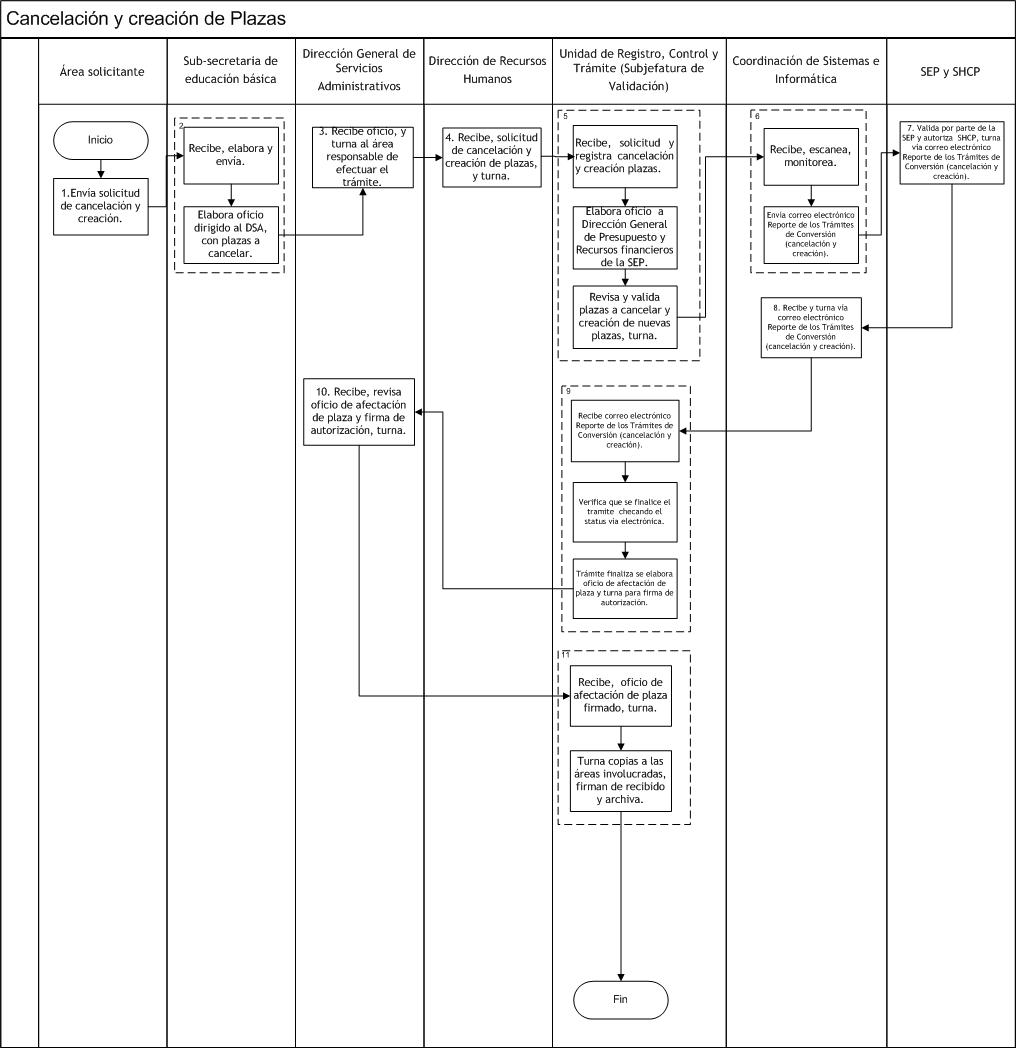 8. DESCRIPCIÓN DEL PROCEDIMIENTO.9. PRODUCTOS.10. CONTROL DE CAMBIOS.Donde: RD-Representante de la Dirección, SP-Supervisor de Procedimiento y AD-Alta DirecciónNombre del RegistroCódigoTiempo de RetenciónLocalización y AccesoDisposición de los RegistrosOficio de AfectaciónRDRH-08.011 AñoEscritorioDestrucciónInforme de Afectación de PlazasRDRH-08.021 AñoEscritorioDestrucciónRegistro de Solicitud de Cancelación y Creación de Plazas (Alta)RDRH-08.031 AñoEscritorioDestrucciónElaboró:Profa. María del Rosario Valenzuela MedinaDirectora de Recursos HumanosRevisó:Lic. Sinaí Burgueño BernalSupervisor de ProcedimientosValidó:Lic. Rosmery Osuna PatrónRepresentante de la DirecciónAprobó:Ing. Felipe Álvarez OrtegaAlta Dirección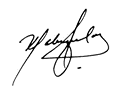 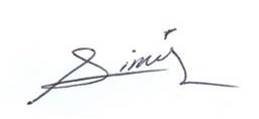 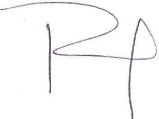 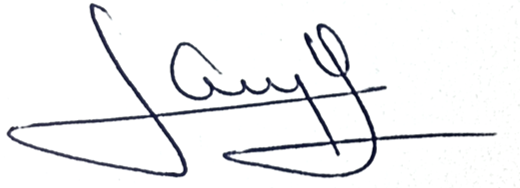 ResponsableActividadTareasRegistroÁrea solicitante1. Envía solicitud de cancelación y creación.1.1 Envía  solicitud de necesidades de cancelación y creación de plazas.------Sub-secretaria de educación básica2. Recibe, elabora y envía2.1 Recibe, solicitud de necesidades de cancelación y creación de plazas.2.2 Elabora oficio  dirigido al Director de Servicios Administrativos, con plazas a cancelar y a crear, turna.Dirección General de Servicios Administrativos3. Recibe oficio revisa y turan3.1 Recibe oficio, revisa y turna al área responsable de efectuar el trámite.Dirección de Recursos Humanos4. Recibe solicitud  4.1 Recibe, solicitud de cancelación y creación de plazas, turna al área responsable para efectuar el trámite.------Unidad de Registro, Control y Trámite (Subjefatura de Validación)5. Recibe, registra y elabora oficio5.1 Recibe, solicitud y registra en registro de solicitud cancelación y creación plazas de nueva creación.5.2 Elabora oficio dirigido a la Dirección General de Presupuesto y Recursos Financieros de la Secretaria de Educación Pública.5.3 Recibe, revisa y valida plazas a cancelar y creación de nuevas plazas, turna.Nota: El trámite a realizar debe de estar apegado a los criterios y procedimientos, expedidos por la SEP para tales efectos. Registro de plazas de nueva creación RDRH-08.04Coordinación de Sistemas e Informática6. Recibe, escanea, monitorea.6.1 Recibe oficio de cancelación y creación de nuevas plazas.6.2 Escanea oficio, sube información a plataforma FONE.6.3 Monitorea status de autorización de Reporte de los Trámites de      Conversión (cancelación y creación).6.4 Envía correo electrónico Reporte de los Trámites de Conversión (cancelación y creación).------SEP y SHCP7. Reciben, validan y autorizan.7. Reciben, valida por parte de la SEP y autoriza  SHCP, turna vía correo electrónico Reporte de los Trámites de Conversión (cancelación y creación).Coordinación de Sistemas e Informática8. Recibe, revisa y turna.8. Recibe, revisa y turna vía correo electrónico Reporte de los Trámites de Conversión (cancelación y creación).Unidad de Registro, Control y Trámite (Subjefatura de Validación)9. Recibe correo electrónico, elabora oficio de afectación.9.1 Recibe correo electrónico Reporte de los Trámites de Conversión (cancelación y creación).9.2 Verifica que se finalice el tramite  checando el status vía electrónica.9.3 Cuando el trámite finaliza se elabora oficio de afectación de plaza e Informe de Afectación de Plaza y turna para firma de autorización.Oficio de Afectación Dirección General de Servicios Administrativos10. Recibe, revisa y firma.10.1 Recibe, revisa oficio de afectación de plaza y firma de autorización, turna.Unidad de Registro, Control y Trámite (Subjefatura de Validación)11. Recibe oficio turna copias y archiva.11.1 Recibe,  oficio de afectación de plaza firmado, turna.11.2 Turna copias a las áreas involucradas, firman de recibido.11.3 Archiva.Nota: Original Sub-secretaria de Educación Básica          Copia aFin de procedimientoFin de procedimientoFin de procedimientoFin de procedimientoProductosAfectaciones presupuestarias.RevisiónFechaRevisóAprobóDescripción del cambio0002/05/2012RD / SPADEmisión inicial.0128/06/2013RD/SPADSe elimina el punto 9. Indicadores de la estructura del contenido de este procedimiento y se recorre la numeración. 0214/07/2014RD/SPAD- Se sustituye a la C. Yadira del Carmen López Aguilar de supervisora de procedimientos por la Lic. Sinaí Burgueño Bernal. - Se eliminó de Anexos: Registros.- Se eliminó Cuadro SNC.0316/01/2016RD/SPADEn sustitución del Lic. Rodolfo Pérez Inzunza firma el Procedimiento el Lic. Adolfo Duarte Calderón como Director General de Servicios Administrativos.0412/01/2017RD/SPADEn sustitución del Lic. Adolfo Duarte Calderón firma el Procedimiento el Ing. Felipe Álvarez Ortega como Director General de Servicios Administrativos.0517/04/2017RD/SPADEn sustitución del Profr. Jesús Francisco Miranda Rey  Firma el Procedimiento la Profa. María del Rosario Valenzuela Medina como Directora de Recursos Humanos.0612/05/2017RD/SPAD-Se eliminó de políticas de operación Oficio de solicitud firmado por la subsecretaría o por carrera magisterial.-Se Incluye en políticas de operación Toda solicitud de conversión debe de estar debidamente autorizado por la Subsecretaria de Educación Básica y autorizado por la Dirección General de Servicios Administrativos.-Se eliminó de Documentos de Referencia Lineamientos Generales que regulan el Sistema de Administración del Personal y Reglamento interno de SEPDES y se incluye Ley General de Educación Presupuesto de Egresos de la Federación Ley general de servicio profesional docente Fondo de aportaciones para la nómina y gasto operativo (FONE) Reglamento Interior de SEP. -Se elimina Registros: Anexo código RDRH-08.02, Libro de Registros de Plazas de Nueva Creación código RDRH-08.03, Costeo de Cancelación Creación de Plazas código RDRH-08.04.-Se crea Informe de afectación de plazas código RDRH-08.02 y Registro de solicitud de cancelación y creación de plazas (Altas)-Se modificó Diagrama de Flujo.-Se modificó en su totalidad Descripción de Procedimiento.0721/06/2017RD/SPAD-En el punto 5. Registros,  se incluye cuadro descriptivo, con tiempo de retención, localización y acceso, y disposición de los registros.